   Portal Comercial Vilaflor de Chasna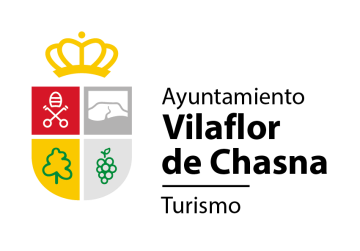 RECOPILACIÓN DE DATOS DE EMPRESAS PARA BASE DE DATOS MUNICIPAL. Información BásicaNombre de la Empresa:Nombre Comercial:Dirección de la Empresa: C.I.F./ N.I.F. Titular:Sector de Actividad:						Categoría:Horario de apertura (Día HH:MM a HH:MM/Cerrado)Coordenadas GPS:TitularTitular de la empresa:Persona de contacto:La persona indicada es titular o está autorizado/a a delegar el uso de datos para este proyecto al Ayuntamiento de Vilaflor de Chasna. Si ó NoContactoTeléfono Fijo/ Móvil:Publicar en web: SI/ NO:Email: Publicar en web: SI /NO:   Página Web: RRSS (Facebook/ Twitter/Instagram): Descripción del negocio, empresa: Tarjeta de Visita (En caso afirmativo, anexar a esta solicitud): SI/ NO Fecha, firma y autorización   				 Firma: LUNES MARTES MIÉRCOLESJUEVES VIERNESSABADODOMINGO